First & Last Name __________________________						Circle: 6A    6BSurvivor Vocab Practice!Directions Please choose ONE activity to practice the following vocabulary words we discussed this month {SPELLING DOES COUNT!}:De-Dis-En-/Em-Anti-Fore- Please type this activity in your Google Drive folder for my class and print out the assignment before the due date. Don’t have a printer? Printer is broken? PLEASE EMAIL ME, ASKING TO PRINT THE ASSIGNMENT!  *	*	*	*	*	*	*	*	*	*	*	*	*	*	*Activities Options with the star means that it is a more challenging activity! 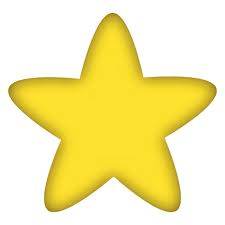 Story:Write a story that uses one example word for each prefix. In your story, you should have context clues surrounding the vocabulary word to show your understanding of the word in context. Please HIGHLIGHT the vocab word and UNDERLINE the context clues.Crossword Puzzle:Create a crossword puzzle for the prefixes. Each clue should contain the definition and 3 examples of the word.  You may use www.puzzlemaker.com or another site to assist you.  You must solve the puzzle.Sentence Notecards:Create one sentence that shows an understanding of the meaning of the prefixes we learned. You should provide the meaning and 3 examples of the word, along with one sentence. The front of the card will also contain a symbol for the word. Please HIGHLIGHT the vocab word and UNDERLINE the context clues. 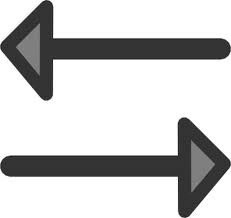 